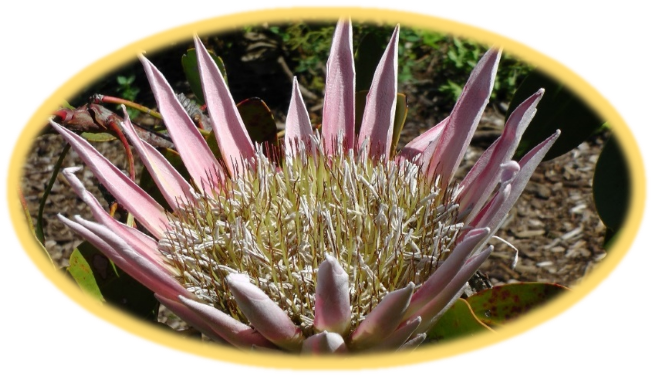 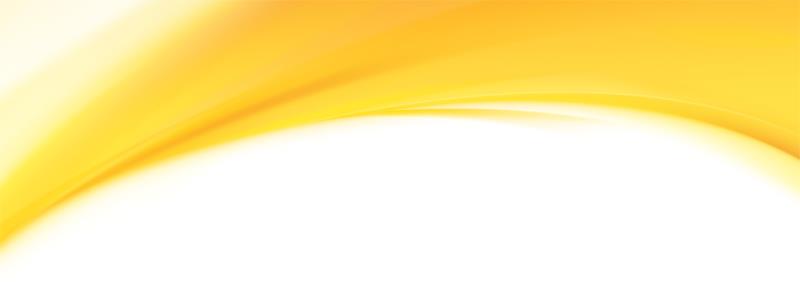 Accredited Disability Advocacy ServiceOffice 2, 179 – 181 Ross River RdMundingburra  Qld  4812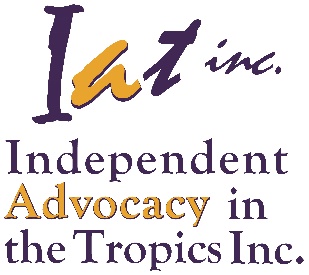 PO Box 3065Hermit Park   Qld  4812Phone: 61+ 7 4725 2505FreeCall: 1800 887 688Fax: 61+ 7 4725 6106Email: reception@ianq.org.auWebsite: www.ianq.org.au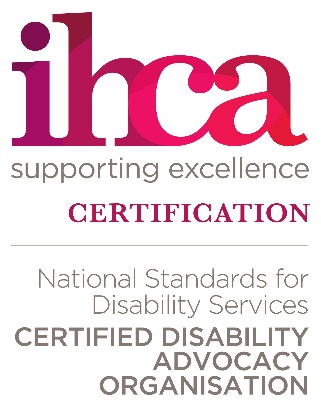 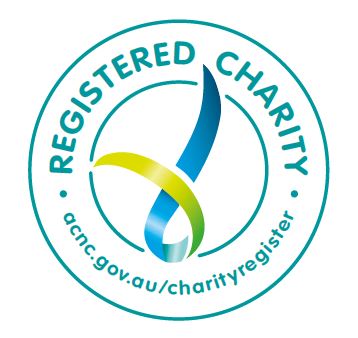 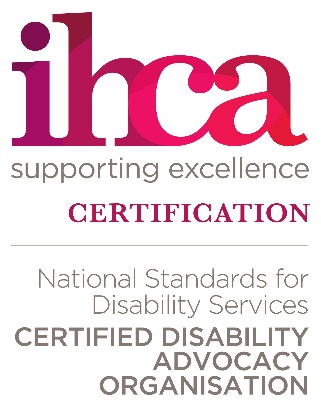 Who are we?Independent Advocacy in the Tropics Inc (IATI) including all its registered Business Names, is a not for profit organization that provide accredited disability advocacy services to people with disability in North Queensland.  We hold accreditation for both individual and systemic advocacy under the National Disability Advocacy Program.  Our services are delivered free through bulk funding from the Department of Social Services, the Department of Communities, Child Safety and Disability Services and Queensland Health.What do we believe?People with a disability are in particular need of advocacy because they often experience or are vulnerable to:DiscriminationNeglectExploitationAbuseAll people have the right to: Be treated with respect and dignityBe valued as individualsParticipate in the decisions and choices that effect their livesBe involved in and contribute to their communitySafety and protection from abuse, neglect and exploitationLive the life they chooseWhy do we believe that?People with disability are just as valuable as any other human being regardless of what they do or don't do.People with disability need the same things that all people need to live well in this world; their own place, sense of belonging, love and affection, safety.We are all connected within a community and in our world and people with disability must be fully included in this.People with disability should not be separated, segregated or isolated.People with disability are human and as such will make mistakes, have courage, be fearful, be likeable, be unpleasant just as any other person.What do we do?Provide confidential and high-quality advocacy that strives for people with disability to achieve personal goals without harmful effect.Analyse critically and respond to community attitudes, practices and service models that create dependency and segregation from the community and that impact negatively on people with disability.We support individuals with advocacy in ways that are creative, responsive and flexible.We undertake systemic advocacy that pro-actively and assertively seeks to influence positive change to policies and procedures that affects the lives of people with disability.How do we do it?Functioning by speaking, acting and writing with:minimal conflict of interestsincerely perceived interests; and bypromoting the person’s entitlement to equality and justiceWhy do we do it?Not everyone is born freeFree to grab their rights with both handsSome need to fightFight for basic freedomFight for the same rights everyone else takes as assumedThere are those impassioned to support usThey become freedom fightersThey may look ordinaryBut they are extraordinaryThey never take no for an answerThey are AdvocatesSelf-Advocacy WorkshopsIATI have developed a training package designed for people that addressed the key skills required to be adopted for effectively advocating for yourself.  Not limited to only people with a disability but anyone who would like to learn how to better advocate for themselves or their loved ones.  Speaking up and advocating for yourself can help someone feel strong and take charge of their life. However, it is not always easy to have the confidence to go for it.  Making your own choices, big or small, can make a big difference in how you feel about yourself - help you to find your voice and make informed choices—even when you may not be at your best.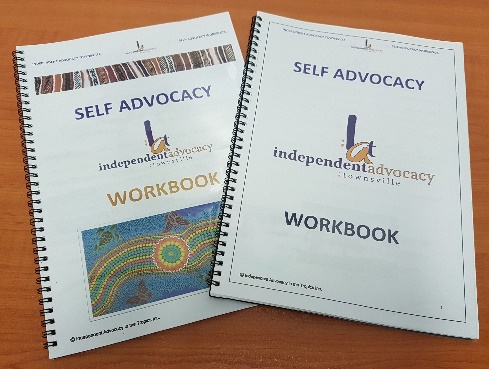 The workshop covers:   “What is a Disability”  “What are Rights”  “What is Advocacy”. Those attending a workshop are broken into groups to discuss amongst themselves and identify how they perceive those subjects.  Other subjects covered are Communication Styles, Values, Seeing from the other side, Negotiation and Making a Plan in readiness for the NDIS.  Activities and role plays provided education, laughter and a realistic situation.We are now developing the next Workshop in the series entitled Self-Advocacy and the NDIS.  If you are interested in workshops, please contact us at reception@ianq.org.au.General AdvocacyHere at IATI, we provide accredited advocacy support for children, young people and adults with disability no matter their gender, cultural identity or type of disability.Some of the types of areas in which we advocate for people are:Assistance with government departments;Discrimination, harassment and bullying;Issues with service delivery and supports;Public Guardian and Public Trustee issues;  Our Advocates will also support and be with you with and during:Hospitals stays;Legal proceedings (ie., through courts and within correctional facilities);Administrative Tribunals (AAT and QCAT);Mental Health Units and Rehabilitation Centres;Mental Health Reviews and in the Mental Health Court; andResidential Care Facilities.There are many other areas in which we can assist and if we are unable to, then we will refer you on to a more appropriate organization for assistance.  While we can be with you through legal proceedings, we are not lawyers so do not give legal advice but we can support you in understanding what is happening each step of the way and in some instances we may be invited to speak directly to the Magistrate or Judge on your behalf.NDIS and AdvocacyThough advocacy is not covered under the NDIS and we remain block funded, we ourselves have embarked on the NDIS journey to enable us to respond to the changing needs of our clients.  We see the introduction of the NDIS as a step in the right direction in enabling those with disability to have a greater ability to access services and their community.  It will allow them to have services they need where and when they want it.  Life is not 8 – 5 so why should their services be restricted to these hours?  Along with this freedom of choice also comes the responsibility of managing their own finances in relation to services.  This for many will be completely new to them and with it a different sort of challenge.IATI has put together a booklet regarding the NDIS.  The  NDIS Lift Out (v3) is a handy reference booklet to use when needing to know about the NDIS. It is not meant to be a comprehensive informative tool but something you can use as a guide to point you in the right direction of where to go to get more information.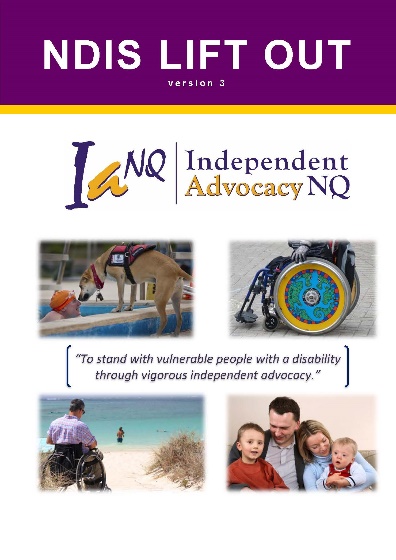 There are a range of supports available to assist you with decision making.  IATI can help you with general access and support issues and can also assist you with issues that may arise with the National Disability Insurance Scheme or with your support providers. We can help you to build capacity to identify your needs and goals.Ensure that you understand your rights and responsibilities.Make sure that you understand your decisions and how they will affect your life.Provide support with reviews and appeals. For example, if a decision is made that you disagree with, you can request a review of that decision. In these instances the NDAP can help you participate in the review process. The NDAP can also put you in contact with a support person if you are seeking a review of a NDIS decision in the Administrative Appeals Tribunal (AAT).Internal Review of a DecisionIf you think they have made a wrong decision, you can submit an application for internal review of a decision.  Any person directly affected by a decision of the NDIA can request such a review.  Many decisions made by the NDIA are reviewable, including things like being accepted as a participant, the provision of reasonable and necessary supports, and becoming a registered provider of supports.When you are told about an NDIA decision, you will be told how to request an internal review.  A request for internal review of a decision must be made within three (3) months of receiving notice of the decision from the NDIA.  The staff member who works on the internal review will not have been involved in the earlier decision.NDIS Appeals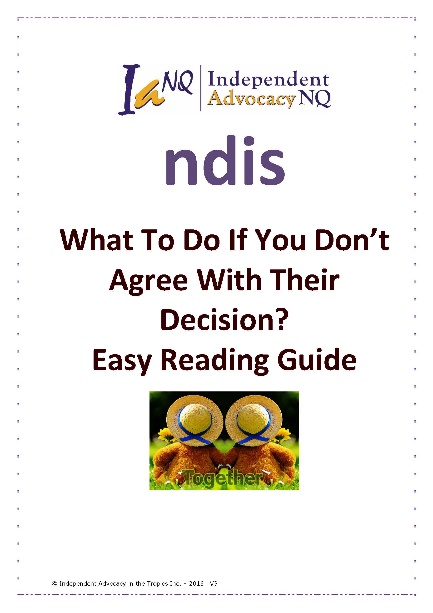 We have been appointed under the NDIS Appeals program (formerly known as the External Merits Review Support Component) to provide advocacy support to those undertaking NDIS Appeals in our NDAP funded regions and also in the Isaac, Mackay and Whitsunday regions.   Advocates under this program are known as NDIS Appeals Support Officers.IATI’s What To Do If You Don’t Agree With Their Decision? Easy Read Guide will help you through each process and is available from our office and on our website.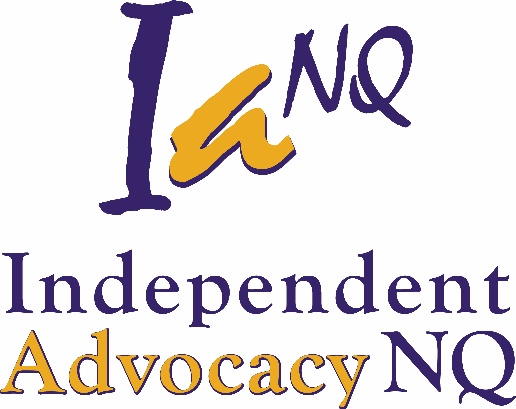 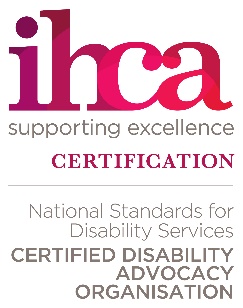 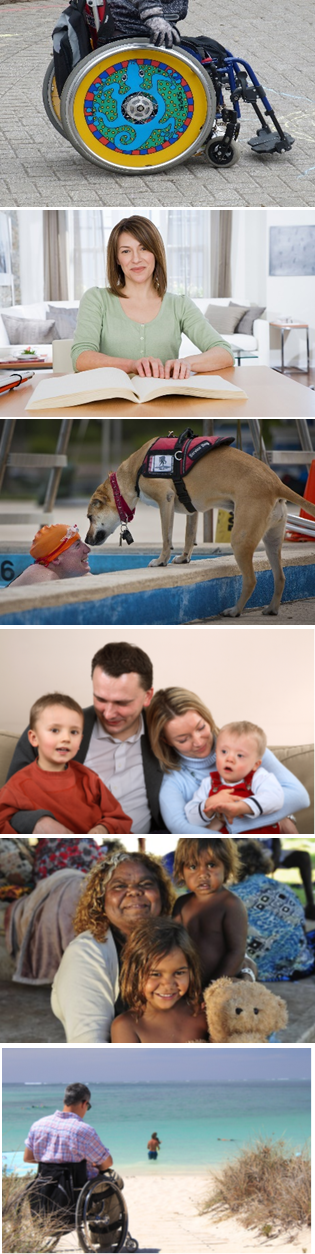 